ЛЕКЦІЯ 3. Правове та інформаційне забезпечення екологічного менеджментуПланПравове забезпечення екоменеджменту.Інформаційне забезпечення екоменеджменту.Механізми	правової	і	економічної	відповідальності суб'єктів екоменеджменту.Правове забезпечення екоменеджментуЕкологічний менеджмент, як і будь-яка інша суспільна діяльність, повинен відбуватися в чітко визначеному правовому полі, а обов'язковою умовою його ефективності є наявність повної і достатньої інформації про всі явища і процеси, які підлягають управлінню.Основним джерелом екологічного законодавства і права є Конституція України, ст. 16 якої передбачає, що забезпечення екологічної безпеки та підтримка екологічної рівноваги на території України, подолання наслідків Чорнобильської катастрофи, збереження генофонду українського народу є обов'язком держави. Частина 1 ст. 50 Конституції закріплюєположення про те, що кожний громадянин має право на безпечне для життя і здоров'я навколишнє середовище та відшкодування заподіяної порушеннями цього права шкоди. Ці вимоги Конституції є основоположними для подальшого розвитку і належного функціонування нормативно-правової бази екологічного законодавства [10].Метою законодавства є регулювання відносин у сфері взаємодії суспільства і природи для раціонального використання і збереження природних багатств, запобігання шкідливому впливу господарської діяльності, покращення якості довкілля, зміцнення законності. Значення екологічного права у регулюванні взаємодії природи і суспільства полягає у встановленні науково обґрунтованих правил поведінки людини у ставленні до природи, які регламентує законодавство держави, загальнообов'язкові для виконання і дотримання норми права, права і обов'язки суб'єктів природокористування, законодавчі акти, спрямовані на регулювання охорони і раціонального використання ресурсів тощо.Законодавчо-правова основа системи екоменеджменту визначається: Законами України – «Про охорону навколишнього природного середовища» (1991 р.) із змінами та доповненнями,«Про природно-заповідний фонд» (1992 р.), «Про охорону атмосферного повітря» (1992 р.), «Про тваринний світ» (1993 р.),«Про екологічну експертизу» (1995 р.), «Про використання ядерної енергії та радіаційну безпеку» (1995 р.), «Про відходи» (1998 р.), «Про рослинний світ» (1999 р.), «Про зону надзвичайної екологічної ситуації», «Про захист населення і територій від надзвичайних ситуацій природного і техногенного характеру», «Про об'єкти підвищеної безпеки» (2000 р.), «Про екологічну мережу» (2001 р.), «Про екологічний аудит» (2004 р.); кодексами України – Земельним (1992 р.), Лісовим (1994 р.), Водним (1995 р.), Податковим (2011 р.), Про надра (1994 р.). За останні роки в Україні набули чинності більше 15 основних природоохоронних законів, 40 двосторонніх міжнародних угод,20 природоохоронних конвенцій глобального та регіонального характеру, що свідчить про те, що держава докладає певних зусиль для збереження екологічної рівноваги [10].У сфері екологічного законодавства найближчим часом необхідно реалізувати такі завдання:гармонізувати вітчизняне законодавство (у т. ч. екологічне) з вимогами світового та європейського;внести зміни і доповнення до діючих законів і кодексів;розробити нові закони (наприклад, щодо екологічного страхування, екологічної освіти);підготувати проекти підзаконних актів (наприклад, положення про екологічне ліцензування);забезпечити дію економічного механізму дотримання екологічних прав громадян і суспільства [13].Правові механізми екологічного менеджменту мають сприяти врегулюванню відносин у природоохоронній сфері за рахунок застосування стимулюючих, примусових, оперативних заходів, впровадження юридичної відповідальності за порушення екологічного законодавства.Участь України у міжнародному правовому регулюванні полягає у ратифікації Верховною Радою міжнародних конвенцій на рівні ООН, ЄС, укладанні багатосторонніх угод з іншими державами з наданням пріоритетів міжнародним еколого- правовим нормам у процесі гармонізації екологічного законодавства України з принципами розвитку світового співтовариства.Інформаційне забезпечення екоменеджментуУправління будь-якою соціально-економічною системою, країною, регіоном, підприємством тісно пов'язане з інформаційними процесами, оскільки саме інформація є поєднуваною основою управління, яке постійно змінюється, вдосконалюється, розвивається та розглядається як один з важливих ресурсів розвитку суспільства.Сучасне постіндустріальне суспільство швидко набуває ознак, які дають підстави вважати його інформаційним. Виробництво, поширення інформації, перетворення її на один з основних товарів зумовлюють її становлення як потужної соціальної складової. Деякі вчені вважають, що саме зростання ролі і значення інформації призведе до формування екологічно зорієнтованої людини, а еволюція людства зміниться на коеволюцію (обопільний розвиток) людства та природи. За сучасних умов усі галузі економіки, політики, виробництва, споживання, побуту, науки, екології використовують інформацію, вона є предметом дискусій, симпозіумів, метою, яку прагнуть досягти, засобом досягнення певних цілей тощо.Отже, інформація – це відомості про події, явища, що відбувалися чи відбудуться, які людина здатна сприймати безпосередньо чи за допомогою різних засобів.Інформація має такі властивості:передавання і використання, як правило, не зменшують кількості інформації;основою інформації є матеріальні процеси, завжди існує її матеріальний носій (людина, машина, дискета, папір);можливість накопичення;наявність кількісних і якісних характеристик;стан існування інформації визначається її використанням, рухом, накопиченням, обробленням тощо;тиражування, передавання на відстань практично миттєво за допомогою інтернету тощо [14].Розвиток суспільства, його вдосконалення, вплив на довкілля у просторі та часі породжує різноманітність інформації. Поняття інформації пов'язане з певною системою у тому розумінні, що для її одержання та циркуляції необхідний об'єкт (джерело інформації) та суб'єкт, здатний сприймати її. З огляду на це інформація є обов'язковим елементом ефективного управління як у виробничій сфері, так і в галузі охорони довкілля. Наприклад, щоб з'ясувати мету і шлях вирішення конкретного питання, необхідно володіти системою (базою) даних про стан довкілля. Після прийняття рішення менеджер організовує процес виконання, при цьому до підлеглих доводиться рішення, що і є документованою інформацією. Менеджер контролює виконання робіт, про що доповідає вищому керівництву, передаючи управлінську інформацію. Функціонування системи (підприємства, фірми, екосистеми, заповідної території) породжує інформацію про її змінений стан, отже, виникає необхідність у зборі, систематизації, обробленні системи даних для отримання інформації, необхідної для управління.Процеси, що відбуваються з інформацією, «рухаються» по спіралі, постійно вдосконалюючись і доповнюючись. Обсяги інформації весь час накопичуються, певна її частина може втрачати свої корисні властивості з появою нових даних (інформацією вважають готові, оброблені дані, а сукупністю даних – факти, цифри, що потребують оброблення).Потоки інформації – сукупність повідомлень, які об'єктивно відображають розвиток господарських і природних процесів, що передаються каналами зв'язку для здійснення управління. Ці потоки можуть бути прямими (від підсистеми управління до керованої підсистеми, наприклад завдання, нормативи) і зворотними (від керованої підсистеми до керуючої, наприклад, інформація про факт виконання завдання).Значення інформації для процесу екологічного управління двояке. З одного боку, постійне збільшення потоку інформації спричинює труднощі при її обробленні та управлінні, з другого – зі збільшенням обсягу інформації зростає можливість вдосконалення виробництва на основі отриманої повномасштабної картини забруднень або впливу об'єкта на довкілля (як правило, велике значення для цього має екологічний моніторинг, аналітичний контроль, експертиза тощо).Класифікацію інформації наведено на рисунку 3.1.За значенням виокремлюють планову, контрольну і звітну інформацію. Планова інформація за суттю і призначенням не відрізняється у різних сферах економіки та екології, а контрольна інформація в екології може бути подана гранично допустимими викидами і скидами, гранично допустимими концентраціями речовини в середовищі, нормативними документами (ДСТУ, ГОСТ, БНШ, ДСТУ 180) тощо. Звітну інформацію в галузі охорони довкілля подають у формах статистичної звітності: 2 ТП«Водгосп», 2 ТП «Повітря» та ін.За часом отримання інформація буває постійною, тимчасовою і періодичною. В екологічному менеджменті використовують за необхідності усі ці види інформації. Відповідно використовують різну за періодом дії інформацію: постійну, періодичну, довгострокову. Джерелом даних є первинна інформація, але, як правило, в процесі прийняття рішень використовують уже опрацьовану.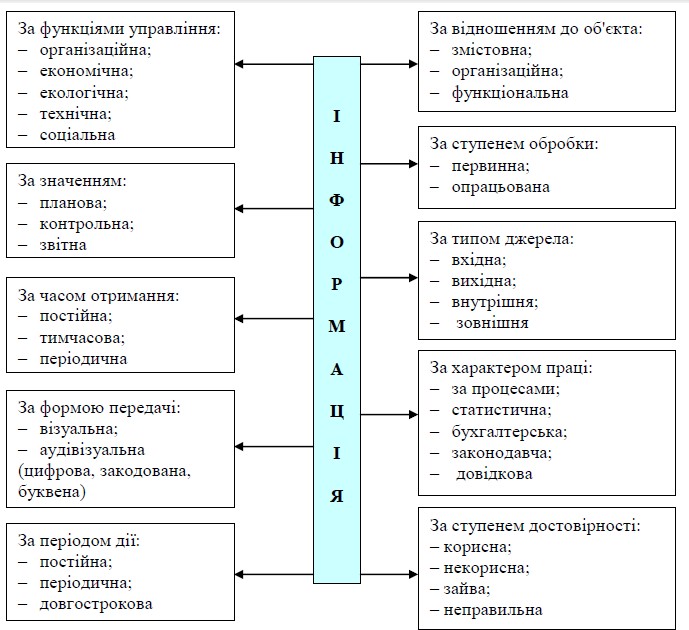 Рисунок 3.1 – Класифікація інформаціїЗа типом джерела інформацію поділяють на вхідну, вихідну, внутрішню і зовнішню. У менеджменті ці види використовують комплексно. Різноманітність діяльності у екологічному менеджменті зумовлює поділ інформації за характером праці на статистичну, бухгалтерську, законодавчу, довідкову, інформацію стосовно різних процесів. Інформацію за її відношенням до об'єкта класифікують також як змістовну, організаційну, функціональну. За змістовною ознакою інформацію поділяють відповідно до об'єктів відображення: водні, земельні, лісові ресурси; засоби вимірювальної техніки стану довкілля тощо. Важливою ознакою інформації в екологічному менеджменті є її організаційна ознака – систематизація(регламентація) за складом показників, періодичністю, точністю, строками передавання згідно з вимогами системного підходу в галузі охорони навколишнього природного середовища, що наведені в стандартах серії ДСТУ180 14000 «Управління навколишнім середовищем». Функціональна інформація є властивою кожній з функцій менеджменту (встановлення мети, планування, організації, контролю). Так, наприклад, для прийняття рішення про встановлення нової мети або планування випуску нової продукції необхідна інформація про кон'юнктуру ринку, запити споживачів, сучасні технології, енергоспоживання при виготовленні нової продукції, якісну характеристику складових компонентів тощо.При організації управлінських процесів необхідне забезпечення раціонального співвідношення між плановою, координаційною, контрольною, обліковою інформацією. Розроблення планових природоохоронних заходів за недостатньої кількості інформації негативно впливає на якість прийнятих управлінських рішень.До інформації висувають такі вимоги: точність часу надходження, оперативність, повнота. Вимога точності передбачає, що інформація має достовірно відображати природні процеси, явища, закономірності. Процеси навколишнього середовища є мобільними в просторі та часі, тому виконати цю вимогу складно, іноді неможливо (наприклад, розрахунки кількісного впливу забруднюючих речовин із атмосферного повітря на якість водних об'єктів та земельних угідь). Від часу отримання та оперативності залежить надходження командної інформації до об'єкта управління. Це особливо важливо при управлінні складними екологічними ситуаціями у разі загрози екологічної катастрофи тощо. Повнота інформації означає, що кількість інформації має бути мінімальною, але достатньою для оцінювання ситуації та прийняття рішення.Управлінська інформація зазнає певних операцій: оброблення, зберігання, перетворення, передавання, оцінювання, використання, знищення. Особливо важливе значення має передавання екологічної інформації, обмін між відповідними інстанціями за допомогою сучасних засобів зв'язку. Оброблення та зберігання інформації найдоцільніше здійснювати задопомогою сучасних комп'ютерних систем, які дають змогу в короткий термін отримати необхідну інформацію та передати її іншим користувачам. Сучасне технічне забезпечення суттєво допомагає в роботі управлінського персоналу, але оцінити, правильно використати, перетворити інформацію може лише суб'єкт управління – людина.До важливих принципів сучасних інформаційних систем належать:повнота інформаційного забезпечення;забезпечення системи математичним апаратом;адаптованість систем до методів управління, запитів користувача.Широкого використання набули інформаційно-аналітичні, інформаційно-довідкові (моніторингові), інформаційно-дорадчі системи.Рівень сучасних інформаційних технологій визначається складом загальнодоступних баз даних, що постійно створюються та вдосконалюються, важливими є можливість доступу до таких технологій, інтенсивність їх використання. Поєднання комп'ютерів, сучасного лабораторного обладнання, належного фінансування природоохоронних заходів, зв'язку (супутникового зв'язку) дає змогу створювати та передавати бази даних, необхідних для управління навколишнім природним середовищем на різних рівнях.Механізми правової і економічної відповідальності суб'єктів екоменеджментуФормування економічної відповідальності господарюючих суб'єктів у сфері природокористування та охорони навколишнього середовища пов'язане з наданням їм самостійності відповідно до прийнятих законів про власність, приватизацію державного майна, підприємства, оренду тощо. Ці закони встановлюють законодавчі норми стосовно користування, володіння, розпоряджання засобами виробництва та природними ресурсами. За посилення самостійності підприємств і послаблення регулюючої ролі держави в умовах економічної та екологічної кризи зростає актуальність і практичне значенняформування механізму економіко-правової відповідальності у природокористуванні та охороні довкілля.Економіко-правовий механізм екологічної відповідальності – система зв'язків і відносин, відповідних їм організаційно- економічних і правових норм, які формуються і функціонують у сфері природоохоронної діяльності [14].Формування економіко-правових відносин починається з переходом до платного природокористування і повинно ґрунтуватися на таких принципах: рівноправність у відносинах економічної і юридичної відповідальності незалежно від форм господарювання та власності; забезпечення паритету екологічних, економічних і соціальних цінностей господарської діяльності; відповідальність на всіх рівнях.Регламентація природокористування здійснюється за допомогою системи еколого-економічних відносин, тому економічна і правова відповідальність реалізуються в системі суспільних відносин в органічному взаємозв'язку і взаємодії за допомогою організаційно-економічного механізму.Організаційно-економічний	механізм	екологічної відповідальності – сукупність форм і методів регламентації, обмежень в системі еколого-правового регулювання природокористування на основі адміністративних і економічних методів управління.Основою збалансованого розвитку суспільства є злагоджена діяльність механізму екологічної відповідальності.Механізм екологічної відповідальності – дієва система законодавчо-нормативних положень та заходів її реалізації, покликана забезпечити захист екологічних, економічних, соціально-правових інтересів суспільства, господарюючих суб'єктів і кожного громадянина.Загальнодержавне регулювання природокористування повинно доповнюватися з розширенням прав місцевих органів влади, уряд має заохочувати їх ініціативу і зацікавленість в комплексному вирішенні питань охорони довкілля. Раціональному використанню природних ресурсів сприяє: наявність державних, громадських, неформальних екологічних організацій, установ, рухів; діяльність незалежних ЗМІ;формування екологічної грамотності населення, керівників, підприємців; розвиток економіки та ін.Екологічною і правовою основою функціонування й удосконалення механізму екологічної відповідальності є конституційно закріплені права власності на землю, природні ресурси, майно.Комплекс механізмів екологічної відповідальності виконує стимулюючу, компенсаційну функції.Стимулююча функція означає, що доцільніше і ефективніше запобігати негативному впливу антропогенних факторів, ніж ліквідовувати і відшкодовувати екологічну шкоду. Стимулювання варто вважати основною функцією екологічної відповідальності в природокористуванні з огляду на необхідність екологізації суспільного виробництва. Основна роль за таких умов має належати прямим економічним стимулам.Компенсаційна функція полягає у відшкодуванні заподіяних еколого-економічних збитків, включаючи втрачену вигоду, і є необхідною умовою поступального розвитку ринкових відносин.До екологічних прав людини належить право на якісне середовище для проживання, захист здоров'я від небезпечного впливу (включаючи промислове виробництво, забруднення продуктів харчування, атмосфери, водних джерел), доступ до інформації про стан компонентів довкілля тощо, а компенсаційна функція покликана їх забезпечувати, її можна здійснювати у разі наявності необхідної інформації, яку отримують за допомогою контрольної (контрольно-інформаційної функції). Формують інформаційну базу показників збитку, а потім переводять їх у вартісні (затрати суспільної праці, екологічні витрати виробництва, економічні показники). Винних у збитках притягають до адміністративно-правової відповідальності.Отже, економіко-правова відповідальність	в    екоменеджменті може виявлятися у вигляді втрат у різних формах, санкцій у формі збитків, відповідальності за порушення, економіко-правових санкцій (конфіскація, обмеження, призупинення діяльності за порушення правил природокористування тощо).Побудова екологічно орієнтованого механізму економічної і правової відповідальності потребує здійснення єдиного економічного впливу через судово-арбітражні органи, системної дії правового механізму відповідальності за порушення правил раціонального природокористування. Цілісний механізм економіко-правової відповідальності лише створюється. По мірі свого вдосконалення він покликаний формувати економічну інфраструктуру екологічної спрямованості, стійкі загальні правила, норми, нормативи, законодавчо-правове поле, методичне забезпечення законодавчих актів, методики визначення величини збитків; сприяти налагодженню роботи органів контролю (система моніторингу, екоекспертиза, екоаудит) та установ економіко-екологічного арбітражу.